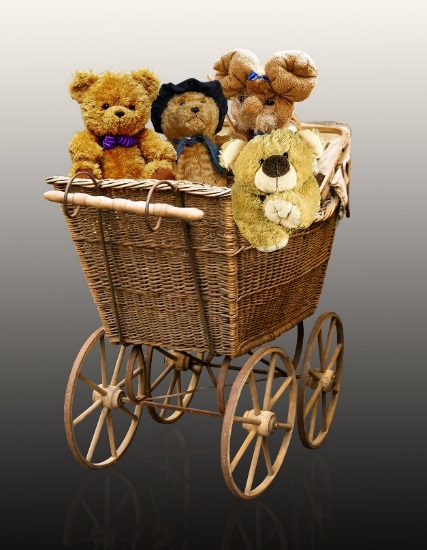 Kdo se může do sbírky zapojit?Všichni, kdo chtějí  udělat radost a zapojit se do společné akce pro druhé.Kdy sbírka bude probíhat?Hračky se budou shromažďovat ve dnech: 2. 1. 2017 -  do  10. 2. 2017Jaké hračky ANO:                                                             Jaké hračky NE:čisté, vyprané, nepoškozené                                          nefunkční, špinavé, poškozené, neúplné                                                                                                                                                                                                                                                                                                        prosíme nenoste rozložené puzzle- nelze                                                                                                                                            zkontrolovat úplnostUvítáme zejména: stavebnice, hračky vkládací, zvukové, dřevěné, výchovnéKomu budou hračky určeny?    Věnované hračky budou darovány neziskovým organizacím působícím na území města Brna, které pomáhají dětem. Mezi obdarovanými organizacemi budou ty, které pracují s dětmi s postižením i ty, které pomáhají sociálně slabých rodinám.Kam přinášet hračky, které chcete darovat?Hračky mohou zájemci přinášet na:Odbor zdraví Magistrátu města Brna.  Dominikánské nám. 3, 2. patro, kancelář č. 202A to kterýkoli den v těchto hodinách:Po 8.00 - 17.00, Út 8.00 - 15.30, St 8.00 - 17.00, Čt 8.00 - 15.00, Pá 8.00 - 14.00Kontaktní osoba:Bc. Drahomíra Tesařová, Odbor zdraví, Dominikánské nám. 3, 2.patro, dv.č. 202 Tel.: 542 172 435Email: tesarova.drahomira@brno.cz